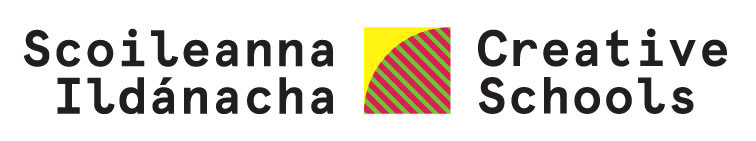 Your Creative Schools PlanDeveloping your planYour Creative Schools Plan:Ensures children/young people participate in developing, implementing and evaluating the plan.Strengthens or develops links between your school and artists and arts and cultural organisations locally and/or nationally.Connects to your School Improvement Plan SIP or DEIS plan.Connects to the Wellbeing Framework.Connects to Key Skills in the curriculum.There are two sections to complete: Part 1: Your Creative School Plan Part 2: Your Activity Plan(s) for this school year Use the Understand document you created to help develop your plan.School:Roll no:ARN:  Part 1: Your Creative Schools PlanPart 1: Your Creative Schools PlanPart 1: Your Creative Schools PlanPart 1: Your Creative Schools PlanPart 1: Your Creative Schools PlanPart 1: Your Creative Schools PlanPart 1: Your Creative Schools PlanPart 1: Your Creative Schools PlanPart 1: Your Creative Schools PlanPart 1: Your Creative Schools PlanPart 1: Your Creative Schools PlanPart 1: Your Creative Schools PlanPart 1: Your Creative Schools PlanPart 1: Your Creative Schools PlanPart 1: Your Creative Schools PlanPart 1: Your Creative Schools PlanPart 1: Your Creative Schools PlanComplete this section in cooperation with the relevant school teams, e.g. Leading Learning Team, SIP, DEIS team etc. Your Creative Associate can also support you with this section.Complete this section in cooperation with the relevant school teams, e.g. Leading Learning Team, SIP, DEIS team etc. Your Creative Associate can also support you with this section.Complete this section in cooperation with the relevant school teams, e.g. Leading Learning Team, SIP, DEIS team etc. Your Creative Associate can also support you with this section.Complete this section in cooperation with the relevant school teams, e.g. Leading Learning Team, SIP, DEIS team etc. Your Creative Associate can also support you with this section.Complete this section in cooperation with the relevant school teams, e.g. Leading Learning Team, SIP, DEIS team etc. Your Creative Associate can also support you with this section.Complete this section in cooperation with the relevant school teams, e.g. Leading Learning Team, SIP, DEIS team etc. Your Creative Associate can also support you with this section.Complete this section in cooperation with the relevant school teams, e.g. Leading Learning Team, SIP, DEIS team etc. Your Creative Associate can also support you with this section.Complete this section in cooperation with the relevant school teams, e.g. Leading Learning Team, SIP, DEIS team etc. Your Creative Associate can also support you with this section.Complete this section in cooperation with the relevant school teams, e.g. Leading Learning Team, SIP, DEIS team etc. Your Creative Associate can also support you with this section.Complete this section in cooperation with the relevant school teams, e.g. Leading Learning Team, SIP, DEIS team etc. Your Creative Associate can also support you with this section.Complete this section in cooperation with the relevant school teams, e.g. Leading Learning Team, SIP, DEIS team etc. Your Creative Associate can also support you with this section.Complete this section in cooperation with the relevant school teams, e.g. Leading Learning Team, SIP, DEIS team etc. Your Creative Associate can also support you with this section.Complete this section in cooperation with the relevant school teams, e.g. Leading Learning Team, SIP, DEIS team etc. Your Creative Associate can also support you with this section.Complete this section in cooperation with the relevant school teams, e.g. Leading Learning Team, SIP, DEIS team etc. Your Creative Associate can also support you with this section.Complete this section in cooperation with the relevant school teams, e.g. Leading Learning Team, SIP, DEIS team etc. Your Creative Associate can also support you with this section.Complete this section in cooperation with the relevant school teams, e.g. Leading Learning Team, SIP, DEIS team etc. Your Creative Associate can also support you with this section.Complete this section in cooperation with the relevant school teams, e.g. Leading Learning Team, SIP, DEIS team etc. Your Creative Associate can also support you with this section.	Creative Schools – School Self Evaluation	Some areas of focus for your Creative School journey are named in the row below: 	Creative Schools – School Self Evaluation	Some areas of focus for your Creative School journey are named in the row below: 	Creative Schools – School Self Evaluation	Some areas of focus for your Creative School journey are named in the row below: 	Creative Schools – School Self Evaluation	Some areas of focus for your Creative School journey are named in the row below: 	Creative Schools – School Self Evaluation	Some areas of focus for your Creative School journey are named in the row below: 	Creative Schools – School Self Evaluation	Some areas of focus for your Creative School journey are named in the row below: 	Creative Schools – School Self Evaluation	Some areas of focus for your Creative School journey are named in the row below: 	Creative Schools – School Self Evaluation	Some areas of focus for your Creative School journey are named in the row below: 	Creative Schools – School Self Evaluation	Some areas of focus for your Creative School journey are named in the row below: 	Creative Schools – School Self Evaluation	Some areas of focus for your Creative School journey are named in the row below: 	Creative Schools – School Self Evaluation	Some areas of focus for your Creative School journey are named in the row below: 	Creative Schools – School Self Evaluation	Some areas of focus for your Creative School journey are named in the row below: 	Creative Schools – School Self Evaluation	Some areas of focus for your Creative School journey are named in the row below: 	Creative Schools – School Self Evaluation	Some areas of focus for your Creative School journey are named in the row below: 	Creative Schools – School Self Evaluation	Some areas of focus for your Creative School journey are named in the row below: 	Creative Schools – School Self Evaluation	Some areas of focus for your Creative School journey are named in the row below: 	Creative Schools – School Self Evaluation	Some areas of focus for your Creative School journey are named in the row below: Foster a culture of youth voiceFoster a culture of youth voiceEnhanced arts 
& creativityEnhanced arts 
& creativityEnhanced arts 
& creativityGreater inclusionGreater inclusionGreater inclusionImproved teaching 
& learningImproved teaching 
& learningImproved teaching 
& learningImproved wellbeingImproved wellbeingImproved wellbeingImproved wellbeingOther/s of your choiceOther/s of your choiceSelect one of your school’s existing SIP/DEIS targets and describe how it links to your Creative Schools journey area(s) of focus Select one of your school’s existing SIP/DEIS targets and describe how it links to your Creative Schools journey area(s) of focus Select one of your school’s existing SIP/DEIS targets and describe how it links to your Creative Schools journey area(s) of focus Select one of your school’s existing SIP/DEIS targets and describe how it links to your Creative Schools journey area(s) of focus Select one of your school’s existing SIP/DEIS targets and describe how it links to your Creative Schools journey area(s) of focus Select one of your school’s existing SIP/DEIS targets and describe how it links to your Creative Schools journey area(s) of focus Select one of your school’s existing SIP/DEIS targets and describe how it links to your Creative Schools journey area(s) of focus Select one of your school’s existing SIP/DEIS targets and describe how it links to your Creative Schools journey area(s) of focus Select one of your school’s existing SIP/DEIS targets and describe how it links to your Creative Schools journey area(s) of focus Select one of your school’s existing SIP/DEIS targets and describe how it links to your Creative Schools journey area(s) of focus Select one of your school’s existing SIP/DEIS targets and describe how it links to your Creative Schools journey area(s) of focus Select one of your school’s existing SIP/DEIS targets and describe how it links to your Creative Schools journey area(s) of focus Select one of your school’s existing SIP/DEIS targets and describe how it links to your Creative Schools journey area(s) of focus Select one of your school’s existing SIP/DEIS targets and describe how it links to your Creative Schools journey area(s) of focus Select one of your school’s existing SIP/DEIS targets and describe how it links to your Creative Schools journey area(s) of focus Select one of your school’s existing SIP/DEIS targets and describe how it links to your Creative Schools journey area(s) of focus Select one of your school’s existing SIP/DEIS targets and describe how it links to your Creative Schools journey area(s) of focus 	Children and Young People’s participation in decision making	Some methodologies for developing young people’s participation in decision 	making through creative consultation are named in the row below:	Children and Young People’s participation in decision making	Some methodologies for developing young people’s participation in decision 	making through creative consultation are named in the row below:	Children and Young People’s participation in decision making	Some methodologies for developing young people’s participation in decision 	making through creative consultation are named in the row below:	Children and Young People’s participation in decision making	Some methodologies for developing young people’s participation in decision 	making through creative consultation are named in the row below:	Children and Young People’s participation in decision making	Some methodologies for developing young people’s participation in decision 	making through creative consultation are named in the row below:	Children and Young People’s participation in decision making	Some methodologies for developing young people’s participation in decision 	making through creative consultation are named in the row below:	Children and Young People’s participation in decision making	Some methodologies for developing young people’s participation in decision 	making through creative consultation are named in the row below:	Children and Young People’s participation in decision making	Some methodologies for developing young people’s participation in decision 	making through creative consultation are named in the row below:	Children and Young People’s participation in decision making	Some methodologies for developing young people’s participation in decision 	making through creative consultation are named in the row below:	Children and Young People’s participation in decision making	Some methodologies for developing young people’s participation in decision 	making through creative consultation are named in the row below:	Children and Young People’s participation in decision making	Some methodologies for developing young people’s participation in decision 	making through creative consultation are named in the row below:	Children and Young People’s participation in decision making	Some methodologies for developing young people’s participation in decision 	making through creative consultation are named in the row below:	Children and Young People’s participation in decision making	Some methodologies for developing young people’s participation in decision 	making through creative consultation are named in the row below:	Children and Young People’s participation in decision making	Some methodologies for developing young people’s participation in decision 	making through creative consultation are named in the row below:	Children and Young People’s participation in decision making	Some methodologies for developing young people’s participation in decision 	making through creative consultation are named in the row below:	Children and Young People’s participation in decision making	Some methodologies for developing young people’s participation in decision 	making through creative consultation are named in the row below:	Children and Young People’s participation in decision making	Some methodologies for developing young people’s participation in decision 	making through creative consultation are named in the row below:Creative workshops/
taster sessionsCreative workshops/
taster sessionsCreative workshops/
taster sessionsCreative workshops/
taster sessionsStaff/student committee/teamStaff/student committee/teamSurveysSurveysSurveysSurveysBallots/VotesBallots/VotesBallots/VotesBallots/VotesOther/s of your choiceOther/s of your choiceOther/s of your choiceTell us about some of the methodologies you are using and outline how that looks in your school/centreTell us about some of the methodologies you are using and outline how that looks in your school/centreTell us about some of the methodologies you are using and outline how that looks in your school/centreTell us about some of the methodologies you are using and outline how that looks in your school/centreTell us about some of the methodologies you are using and outline how that looks in your school/centreTell us about some of the methodologies you are using and outline how that looks in your school/centreTell us about some of the methodologies you are using and outline how that looks in your school/centreTell us about some of the methodologies you are using and outline how that looks in your school/centreTell us about some of the methodologies you are using and outline how that looks in your school/centreTell us about some of the methodologies you are using and outline how that looks in your school/centreTell us about some of the methodologies you are using and outline how that looks in your school/centreTell us about some of the methodologies you are using and outline how that looks in your school/centreTell us about some of the methodologies you are using and outline how that looks in your school/centreTell us about some of the methodologies you are using and outline how that looks in your school/centreTell us about some of the methodologies you are using and outline how that looks in your school/centreTell us about some of the methodologies you are using and outline how that looks in your school/centreTell us about some of the methodologies you are using and outline how that looks in your school/centre	What key competencies/skills are your students developing 	through their engagement with Creative Schools?	What key competencies/skills are your students developing 	through their engagement with Creative Schools?	What key competencies/skills are your students developing 	through their engagement with Creative Schools?	What key competencies/skills are your students developing 	through their engagement with Creative Schools?	What key competencies/skills are your students developing 	through their engagement with Creative Schools?	What key competencies/skills are your students developing 	through their engagement with Creative Schools?	What key competencies/skills are your students developing 	through their engagement with Creative Schools?	What key competencies/skills are your students developing 	through their engagement with Creative Schools?	What key competencies/skills are your students developing 	through their engagement with Creative Schools?	What key competencies/skills are your students developing 	through their engagement with Creative Schools?	What key competencies/skills are your students developing 	through their engagement with Creative Schools?	What key competencies/skills are your students developing 	through their engagement with Creative Schools?	What key competencies/skills are your students developing 	through their engagement with Creative Schools?	What key competencies/skills are your students developing 	through their engagement with Creative Schools?	What key competencies/skills are your students developing 	through their engagement with Creative Schools?	What key competencies/skills are your students developing 	through their engagement with Creative Schools?	What key competencies/skills are your students developing 	through their engagement with Creative Schools?	Documenting, reflecting, assessing and evaluation.	Some of the methodologies you may already be using are named in the row below:	Documenting, reflecting, assessing and evaluation.	Some of the methodologies you may already be using are named in the row below:	Documenting, reflecting, assessing and evaluation.	Some of the methodologies you may already be using are named in the row below:	Documenting, reflecting, assessing and evaluation.	Some of the methodologies you may already be using are named in the row below:	Documenting, reflecting, assessing and evaluation.	Some of the methodologies you may already be using are named in the row below:	Documenting, reflecting, assessing and evaluation.	Some of the methodologies you may already be using are named in the row below:	Documenting, reflecting, assessing and evaluation.	Some of the methodologies you may already be using are named in the row below:	Documenting, reflecting, assessing and evaluation.	Some of the methodologies you may already be using are named in the row below:	Documenting, reflecting, assessing and evaluation.	Some of the methodologies you may already be using are named in the row below:	Documenting, reflecting, assessing and evaluation.	Some of the methodologies you may already be using are named in the row below:	Documenting, reflecting, assessing and evaluation.	Some of the methodologies you may already be using are named in the row below:	Documenting, reflecting, assessing and evaluation.	Some of the methodologies you may already be using are named in the row below:	Documenting, reflecting, assessing and evaluation.	Some of the methodologies you may already be using are named in the row below:	Documenting, reflecting, assessing and evaluation.	Some of the methodologies you may already be using are named in the row below:	Documenting, reflecting, assessing and evaluation.	Some of the methodologies you may already be using are named in the row below:	Documenting, reflecting, assessing and evaluation.	Some of the methodologies you may already be using are named in the row below:	Documenting, reflecting, assessing and evaluation.	Some of the methodologies you may already be using are named in the row below:Visual diariesRecordingsRecordingsNoticeboardsNoticeboardsFilmFilmExhibitionExhibitionFestivalFestivalFestivalPerformanceSurveysSurveysSurveysOther/s of your choiceTell us about how your school is capturing the learning and the voices of young people throughout your Creative Schools journey.Tell us about how your school is capturing the learning and the voices of young people throughout your Creative Schools journey.Tell us about how your school is capturing the learning and the voices of young people throughout your Creative Schools journey.Tell us about how your school is capturing the learning and the voices of young people throughout your Creative Schools journey.Tell us about how your school is capturing the learning and the voices of young people throughout your Creative Schools journey.Tell us about how your school is capturing the learning and the voices of young people throughout your Creative Schools journey.Tell us about how your school is capturing the learning and the voices of young people throughout your Creative Schools journey.Tell us about how your school is capturing the learning and the voices of young people throughout your Creative Schools journey.Tell us about how your school is capturing the learning and the voices of young people throughout your Creative Schools journey.Tell us about how your school is capturing the learning and the voices of young people throughout your Creative Schools journey.Tell us about how your school is capturing the learning and the voices of young people throughout your Creative Schools journey.Tell us about how your school is capturing the learning and the voices of young people throughout your Creative Schools journey.Tell us about how your school is capturing the learning and the voices of young people throughout your Creative Schools journey.Tell us about how your school is capturing the learning and the voices of young people throughout your Creative Schools journey.Tell us about how your school is capturing the learning and the voices of young people throughout your Creative Schools journey.Tell us about how your school is capturing the learning and the voices of young people throughout your Creative Schools journey.Tell us about how your school is capturing the learning and the voices of young people throughout your Creative Schools journey.Part 2: Your Activity Plan(s) for this school yearPart 2: Your Activity Plan(s) for this school year2.1 		Actions that your school/centre has agreed for your Creative Schools plan, e.g. Dance: CPD for teachers 	developing their confidence in using dance across curriculum areas. (You can add more lines if you need them.)2.1 		Actions that your school/centre has agreed for your Creative Schools plan, e.g. Dance: CPD for teachers 	developing their confidence in using dance across curriculum areas. (You can add more lines if you need them.)Area of arts/creative practiceAction outlinePart 2. Action Plan(s) for each activityPart 2. Action Plan(s) for each activityPart 2. Action Plan(s) for each activity2.2 	This section is designed to support your project management of the actions outlined above       	Copy and paste this template box for each action. 2.2 	This section is designed to support your project management of the actions outlined above       	Copy and paste this template box for each action. 2.2 	This section is designed to support your project management of the actions outlined above       	Copy and paste this template box for each action. Area(s) of arts/creative practiceTimeframePlanned start date:Planned completion date:TimeframeWho will participate?Classes/year groups:No. of students involved:Who will participate?Key skills that will be developed through this activity?Which artists, creative practitioners, arts, and cultural organisations are involved? Name of artist/cultural organisation:Contact details:Which artists, creative practitioners, arts, and cultural organisations are involved? What outputs, if any, do you expect from this activity?Exhibition, performance, broadcast, workshop, peer teaching, otherWhat outputs, if any, do you expect from this activity?Exhibition, performance, broadcast, workshop, peer teaching, otherWhat outputs, if any, do you expect from this activity?Exhibition, performance, broadcast, workshop, peer teaching, otherWhen and how will this activity be evaluated?When and how will this activity be evaluated?When and how will this activity be evaluated?